IN THE SUPREME COURT OF TEXAS════════════════════ Misc. Docket No. 20-9042 ════════════════════ IN THE COURT OF CRIMINAL APPEALS OF TEXAS════════════════════ Misc. Docket No. 20-007 ════════════════════ FIRST EMERGENCY ORDER REGARDING THE COVID-19 STATE OF DISASTER ════════════════════════════════════════════════════ ORDERED that: Governor Abbott has declared a state of disaster in all 254 counties in the State of Texas in response to the imminent threat of the COVID-19 pandemic. This order is issued pursuant to Section 22.0035(b) of the Texas Government Code. Subject only to constitutional limitations, all courts in Texas may in any case, civil or criminal—and must to avoid risk to court staff, parties, attorneys, jurors, and the public— without a participant’s consent: Modify or suspend any and all deadlines and procedures, whetherprescribed by statute, rule, or order, for a stated period ending no later than 30 days after the Governor’s state of disaster has been lifted; Allow or require anyone involved in any hearing, deposition, or otherproceeding of any kind—including but not limited to a party, attorney, witness, or court reporter, but not including a juror—to participate remotely, such as by teleconferencing, videoconferencing, or other means; Consider as evidence sworn statements made out of court or sworntestimony given remotely, out of court, such as by teleconferencing, videoconferencing, or other means; Conduct proceedings away from the court’s usual location, but in the countyof venue, and only with reasonable notice and access to the participants and the public; Require every participant in a proceeding to alert the court if the participanthas, or knows of another participant who has, COVID-19 or flu-like symptoms, or a fever, cough or sneezing; Take any other reasonable action to avoid exposing court proceedings to thethreat of COVID-19. All courts in Texas may extend the statute of limitations in any civil case for a stated period ending no later than 30 days after the Governor’s state of disaster has been lifted. This Order is effective as of March 13, 2020, and expires May 8, 2020, unless extended by the Chief Justice of the Supreme Court. 5. The Clerk of the Supreme Court is directed to:post a copy of this Order on www.txcourts.gov;file a copy of this Order with the Secretary of State; andsend a copy of this Order to the Governor, the Attorney General, and eachmember of the Legislature. 6. The State Bar of Texas is directed to take all reasonable steps to notify members of the Texas bar of this Order. Dated: March 13, 2020  Misc. Docket  No. 20-9042 	Page 2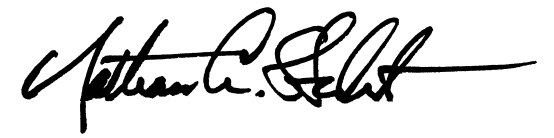 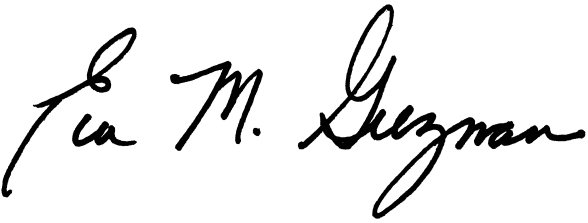 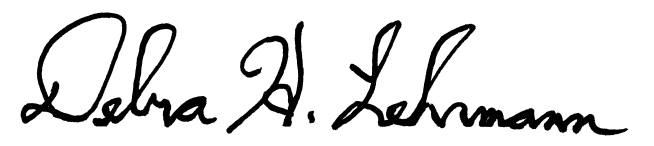 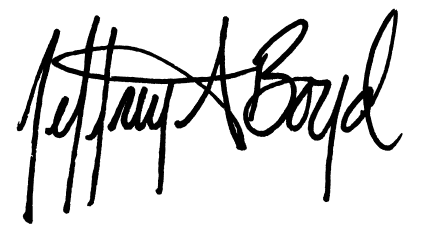 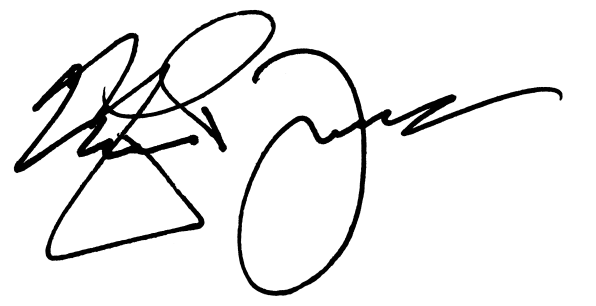 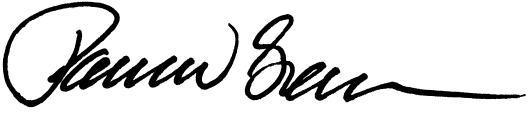 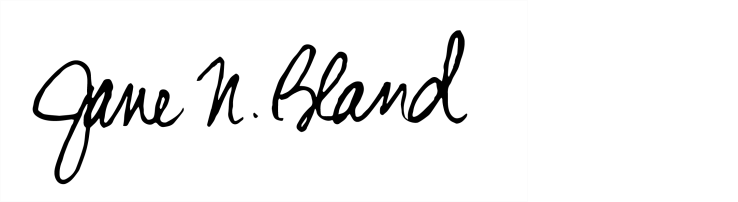 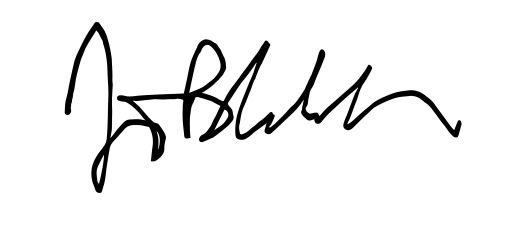 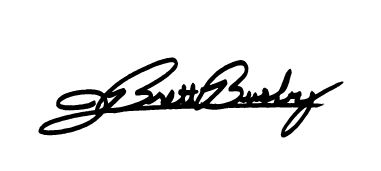 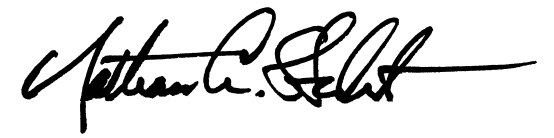 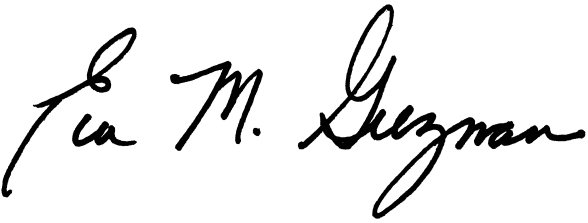 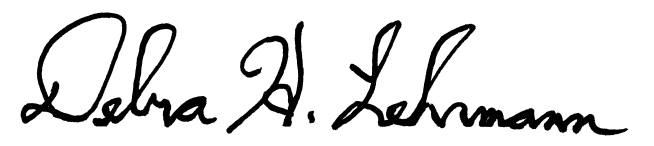 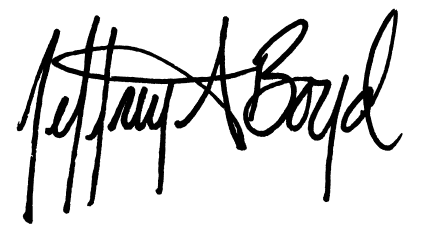 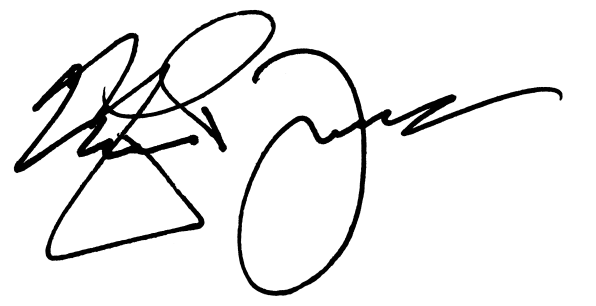 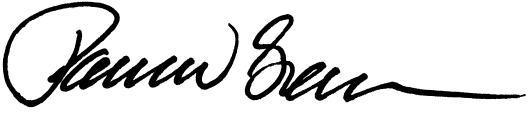 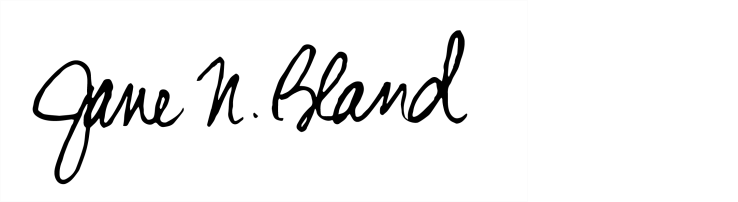 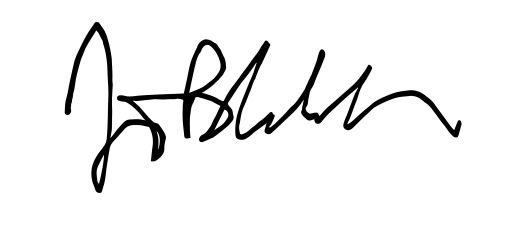 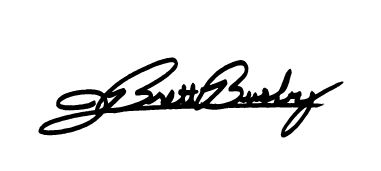 Misc. Docket No. 20-9042	Page 3 ___________________________ Sharon Keller, Presiding Judge  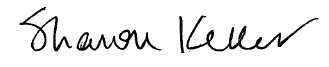 ___________________________ Michael Keasler, Judge 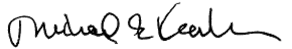 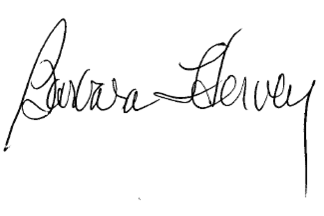 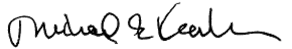 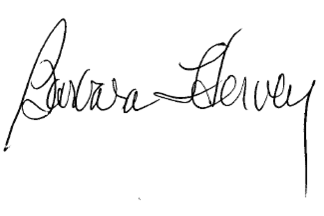 ___________________________ Barbara P. Hervey, Judge ____________________________ Bert Richardson, Judge ___________________________ Kevin P. Yeary, Judge  ___________________________ David Newell, Judge  ____________________________ Mary Lou Keel, Judge 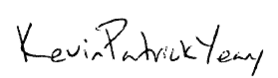 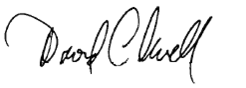 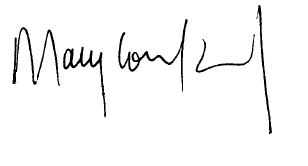 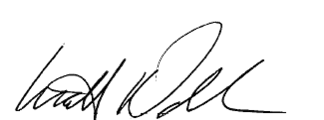 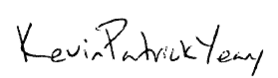 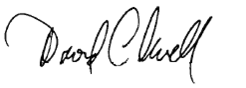 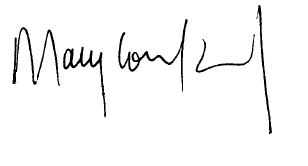 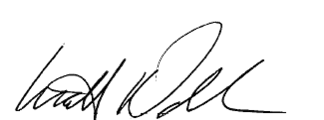 ___________________________ Scott Walker, Judge ___________________________ 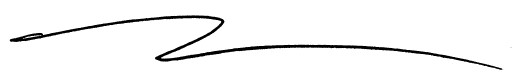 Michelle M. Slaughter, Judge Misc. Docket No. 20-007 	Page 4